ULUSLARARASI SEFERİHİSAR İMKB AİHL MART YÖGEP ÇALIŞMASIYÖNETİM VE EĞİTİM PLANLAMASI AÇISINDAN SORUNLAR:1) İdarecilerin yetersizliği ve bu alanda yaşanan atamalardaki boşluklar ve tutarsızlıklar.2) Sosyal, kültürel ve sportif faaliyetlerin yetersizliği 3) Pek çok eğitimcinin çalıştığı merkezde ikamet etmemesi, çevreyi yeterince tanımaması 4) Okullaşmada yapılan yatırımların düzensizliği, günübirlik çözümler,5) Öğrenci üzerinde öğretmenin yeteri kadar söz hakkına sahip olmaması 6) Okullarda memur ve hizmetli personelinin ya hiç bulunmayışı, ya da yetersizliği 7) Okul öncesi eğitimin yaygınlaştırılmamış olması 8) Taşımalı ilköğretimin, İlköğretim çağındaki çocuklarda bıkkınlık oluşturması9)  Eğitim- Öğretim konulu toplantılara gereken önemin verilmemesi, ciddiyetten uzak olması10) Eğitim bölgesinde oturmuş bir öğretmen kadrosunun bulunmayışı, sözleşmeli ve vekil öğretmen uygulaması11) Öğretmene asli görevlerinin dışında gereğinden fazla ya da ilgisiz görevler verilmesi 12) Ders dışı zamanlarda merkezi sistem sınavlarına yönelik olarak açılan kursların azlığı ya da hiç açılamaması 13) Okulun, Bakanlığımız ve ailenin eğitimden beklentilerinin farklı olması 14) Eğitim bölgesindeki müdürler kurulu kararı ile yapılan öğretmen alış-verişlerinin düzensiz, zamansız ve sağlıksız olması15) Okullarda sınıflar arası yeterli rekabet ortamının oluşturulamayışı 16) Öğretmen üzerinde bulunan idare- müfettiş baskısı. Rehberlik yapılmaması. Teftişlerin doküman’ a  dayalı yapılması.17-İdareci atamalarının torpille yapılması.PROBLEM ÇÖZME TEKNİKLERİKurumların işleyişinde problem yaşanmaması için prensiplerin belirlenmesi ve uygulanması gerekmektedir. Özellikle kurum yöneticileri kurumlarındaki üretim prensiplerinin doğru ve uygulanabilir prensipler olmasını sürekli izlemek zorundadırlar. İyi bir yönetici yönetim bilimlerinde olduğu kadar davranış bilimlerinde de yetişmiş olmalıdır. Çünkü yönetimde problemler deneme yanılma yoluyla değil, bilimsel yöntemlerle çözülmelidir. Yine örnek olarak “Toyota ruhu” ele alınırsa burada iki önemli prensibin temel taş olarak kuruma yerleştirildiği görülür. Bu iki prensip “just-in time” ve “otonomasyon-jidoko”dur (Ohno, 1996). “Just-in time” her işin istenen parçalarla, istenen zamanda ve miktarlarla beslenmesi temeline dayanan bir örgütlenme ilkesidir. “Otonomasyon” ise insan makina ilişkisinin azami düzeyde sağlanması yönünde kullanılması ilkesidir (Ohno, 1996). Her kurumda ister mal ister hizmet üretilsin just-in time ve otonomasyon prensiplerinin uygulanması önemlidir. Eğer bir kurumda üretimin sıfır hatalı yapılması isteniyorsa “6 sıfır ilkesinin” uygulanması gerekir. Bunun aksi, kurumda problemlerin doğmasına neden olur ve karşılaşılan her problem işleyişi yavaşlatır, hatta durdurur. 2 Yönetimde Problem Çözme Bir kurumda problemin yaşanması o kurumun zafiyetidir. Bunun da kötüsü problemin çözümü için alternatifler üretilmemesi, problem çözme tekniklerinin kullanılmamasıdır. Eğer kurum açısından madalyonun öbür yüzüne bakılacak olursa, “hiç problemimiz yok” cümlesi de kurumda patolojik bir durum olduğunun göstergesidir. İyi yöneticiler, hem yönetim hem davranış bilimlerinde yetişmiş olmalıdır. Yönetimdeki problemler deneme yanılma yoluyla değil bilim yoluyla çözülmelidir (Bursalıoğlu, 1999). Dolayısıyla yöneticilerin kurumlarında karşılaşabilecekleri problemleri önceden görüp, buna uygun problem çözme tekniklerini uygulamaları gerekmektedir. Günümüz bilim ve teknolojisinin gelişmesi bir yandan problemlerin sayısını ve niteliğini arttırmakta diğer yandan gelişmiş ve modern problem çözme tekniklerini kullanıma sunmaktadır. Çağımızın hızlı gelişimi kurumlarda çalışan personelden beklentileri farklılaştırmaktadır. Artık kurumlar, personelinin yalnızca kendine gösterilenleri yapabilmesini değil, çıkabilecek problemlere de çözüm üretebilecek nitelikte olmasını istemektedir. Kurum personeli sürekli bir biçimde yenilikler ile karşılaşmaktadır. Bu yeniliklere uyum sağlayamaması işleyişte problemlere neden olmaktadır. Bir kurum personelinin yapması gerekenler konusunda yeterince bilgilendirilmemesi, bu görevleri yapabilecek güce eriştirilmemesi ortaya çıkabilecek problemlerin bir diğer ana nedenidir. Kurumun sağlıklı işleyişi için, “problemden kaçma, problemi yok sayma” en aşırı yaklaşımdır. Oysa koşulların en mükemmel olduğu kurumlarda dahi problemlerle karşılaşma riski hep vardır. Önemli olan çıkabilecek muhtemel problemleri sezerek önlemini almaktır. Bir kurumda “bu kurumda problem yaşanmaz” sloganı başlı başına problemdir. Bu sloganın “bu kurumda problem çıkmaması için tüm önlemleri alırız” şeklinde düzeltilmesi gerekmektedir. Kurumlardaki, çıkması muhtemel problemleri önlemek ya da çıkan problemleri anında çözebilmek için sayısız teknik geliştirilmiştir. Bu yöntemlerin sayısını arttırmak ya da karma teknikler geliştirmek her zaman mümkündür. Problemden kaçınmanın imkânı yoktur. Bu nedenle problemden korkmak, onu yok saymak yerine onu çözmek mümkünse problemi kurum lehine çevirmek gerekmektedir.Teknoloji bağımlılığı ve çözüm önerileriTeknoloji bağımlılığı nedir?Teknolojinin insan hayatına getirdiği sayısız faydalar var. Ancak kişinin teknoloji kullanımı üzerinde kontrolünün kaybolması ve teknolojiyi ölçüsüz ve sınırsız kullanması çok ciddi zararlara sebep olabilir. İnternet ve teknoloji bağımlılığı diğer bağımlılıklarda olduğu gibi kişinin bağımlısı olduğu teknolojik ürüne ulaşamadığında yoksunluk yaşadığı bir durum olarak tanımlanmaktadır.Teknoloji bağımlılığının belirtileriYalnızca birkaç dakika diyerek saatler harcamak.Çevrenizdekilere ekran karşısında geçirdiğiniz zaman hakkında yalan söylemek.Uzun süre bilgisayar kullanmaktan dolayı fiziksel sorunlardan şikâyet etmek.Anonim bir kişiliğe bürünmek, insanlarla internet üzerinden konuşmayı yüz yüze konuşmaya tercih etmek.İnternete girmek için yemek öğünlerinden, derslerden ya da randevulardan ödün vermek.Bilgisayarınızın başında çok fazla zaman geçirdiğiniz için suçluluk duyuyorken bir yandan da büyük bir zevk almak ve bu iki duygular arasında gidip gelmek.Bilgisayarınızdan uzak kaldığınız zaman gergin ve boşluktaymış gibi hissetmek.Gece geç saatlere kadar bilgisayar başında kalmak.Teknoloji bağımlılığının neden olduğu sorunlarFiziksel şikâyetlerGözlerde yanmaBoyun kaslarında ağrı ve sertleşmeBeden duruşunda bozuklukElde uyuşuklukHalsizlikSosyal alanda görülen şikâyetlerAkademik başarıda düşüşKişisel, aile ve okul sorunlarıZamanı idare etmede başarısızlıkUyku bozukluklarıYemek yememeAktivitelerde azalmaİnternet arkadaşları dışında izolasyonBağımlılığı kontrol altına alma yöntemleriGünlük internet kullanım saatlerini değiştirin.Haftalık internet kullanımı çizelgeleri hazırlayıp, uyulmasını sağlayın.Destek grupları ya da aile terapisi gibi yöntemleri hayata geçirin.Yapmayı isteyip de fırsat bulamadığı faaliyetleri bir deftere yazmasını sağlayın, internet kullanmak için yoğun istek duyduğunda yazdıklarından birini yapmasını isteyin.Çocuk ve ergenlerde bağımlılığı önleme2 yaşından küçük çocukların internet, tv ya da bilgisayarla karşılaşması uygun değildir. Okul öncesi yaş grubu için günde 30 dakikayı geçmeyecek şekilde internet kullanımı yeterlidir. İlköğretimin ilk 4 yılında ödev haricinde oyun ve eğlence için günlük 45 dakika zaman ayrılmalıdır. Sonraki yıllarda hafta sonu daha esnek olmakla birlikte günde 1 saat kullanım uygundur. Lise çağında da günlük 2 saat yeterlidir.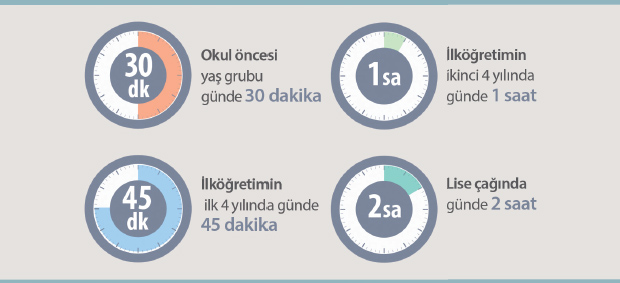 Biliyor musunuz?Yoksunluk durumu; bağımlı öğrencilerin % 74,5’inde saptanırken bağımlı olmayanların % 10,5’inde saptanmıştır.İnternette geçirdiği zamanı gizlemek için yalan söyleme; bağımlı öğrencilerin % 38’inde saptanırken, bağımlı olmayanların % 4’ünde saptanmıştır.İnternette geçirdiği zamandan suçluluk duyma, bağımlı öğrencilerin % 33’ünde saptanırken, bağımlı olmayanların % 4,3’ünde saptanmıştır.Ne yapmalı?Çocuklarınızı arkadaşları ile doğal yollardan görüşmeleri için yönlendirin, akran grupları içerisinde sosyalleşmesini sağlayın.Çocuklarınızı yetenek ve ilgi alanlarına uygun spor dallarına yönlendirin.Çocuğunuzun arkadaşlık ilişkilerini destekleyin, onları bir araya getirecek aktivite planlayın.Çocuğunuzun bilgisayar kullanımını kontrol edin ve sanal ortamdaki arkadaşlarını tanıyın.Bilgisayarlarınızda güvenli internet uygulamalarının olmasına özen gösterin.Uzun süreli bilgisayar kullanan çocuğunuzu engelleyemiyorsanız mutlaka uzman yardımı alın.Ne yapmamalı?Akıllı telefon/tablet vs. gibi aletleri çocukları teselli etmek, susturmak için asla kullanmayın.Çocukların kontrolsüz ve uzun süre internet kullanmasına izin vermeyin.Yemek ve çay saatlerinde bilgisayar başındaki çocuğa servis yapmayın, size katılmasını sağlayın.TV veya internet benzeri teknolojik alet merkezli ev düzeni kurmayın.